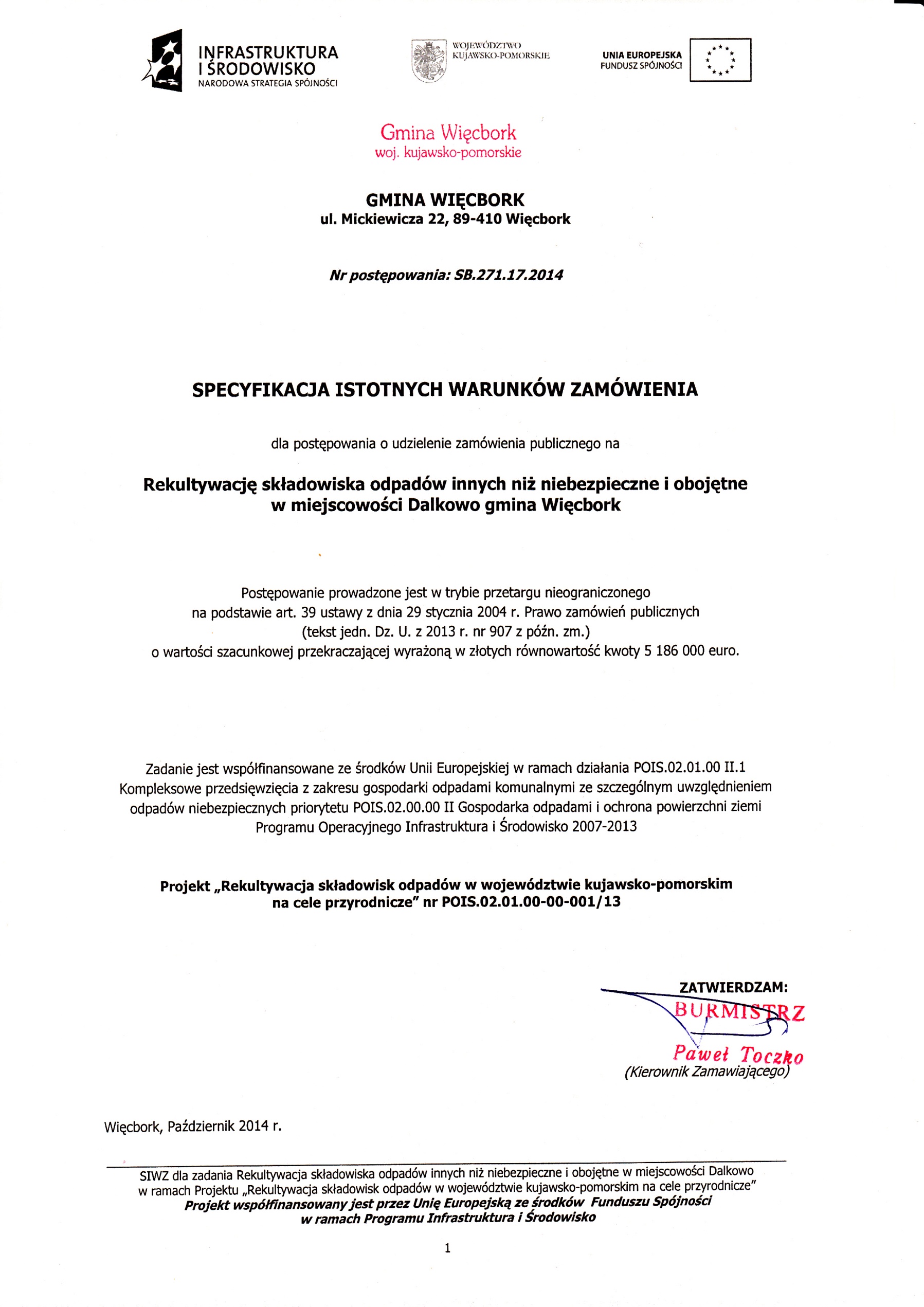 Niniejsza specyfikacja istotnych warunków zamówienia (SIWZ) składa się z następujących części:Część I SIWZ – Instrukcja dla Wykonawców (IDW)dla postępowania o udzielenie zamówienia publicznego na Rekultywację składowiska odpadów innych niż niebezpieczne i obojętnew miejscowości Dalkowo gmina Więcbork§ 1. NAZWA (FIRMA) ORAZ ADRES ZAMAWIAJĄCEGONazwa: GMINA WIĘCBORKAdres: ul. Mickiewicza 22, 89-410 WięcborkWojewództwo: kujawsko-pomorskieNumer telefonu: /52/ 389 72 07 Numer faksu: /52/ 389 72 12 Strona internetowa: www.bip.wiecbork.pl E-mail: umwiecbork@wiecbork.pl NIP: 504-002-58-42REGON: 092350961§ 2. INFORMACJE O OGŁOSZENIUOgłoszenie o zamówieniu zostało: przekazane Urzędowi Publikacji Unii Europejskiej drogą elektroniczną w dniu 17 października 2014 r. (opublikowane w Dzienniku Urzędowym Unii Europejskiej Dz.U./S S203 w dniu 22 października 2014 r. pod numerem 2014/S 203-358476),zamieszczone na stronie internetowej Zamawiającego www.bip.wiecbork.pl  w dniu 17 października 2014 r.,na tablicy ogłoszeń w siedzibie Zamawiającego w dniu 17 października 2014 r.SIWZ udostępniona od dnia 22 października 2014 r.§ 3. TRYB UDZIELENIA ZAMÓWIENIAPostępowanie o udzielenie zamówienia prowadzone jest na podstawie Ustawy z dnia 29 stycznia 2004 r. Prawo zamówień publicznych (Dz. U. z 2013 r., poz. 907 z późniejszymi zmianami), zwanej dalej Pzp.Zamówienie zostanie udzielone w trybie przetargu nieograniczonego, na podstawie art. 39 – 46, w związku  z art. 10 ust. 1 ustawy Pzp.Postępowanie prowadzone jest w trybie przetargu nieograniczonego, którego wartość jest większa niż kwoty określone w przepisach wydanych na podstawie art. 11 ust. 8 ustawy Pzp.Do udzielenia przedmiotowego zamówienia stosuje się przepisy dotyczące robót budowlanych.§ 4. OPIS PRZEDMIOTU ZAMÓWIENIAPrzedmiotem zamówienia jest „Rekultywacja składowiska odpadów innych niż niebezpieczne                  i obojętne w miejscowości Dalkowo gmina Więcbork”.Zakres rzeczowy przedmiotu zamówienia obejmuje:Roboty podstawowe – Rekultywacja techniczna Urządzenie zaplecza budowy wraz z zasilaniem w energię elektryczną i wodę.Roboty rozbiórkowe (rozebranie nawierzchni z płyt drogowych betonowych - 33,0 m2, rozebranie ogrodzenia  z siatki - 232,5 m2, demontaż płyty ażurowej 1740/600 mm, czyszczenie zbiorników otwartych - 636 m3, demontaż pomp o masie 0,1 t - 2 kpl.).Uporządkowanie Terenu budowy, kształtowanie bryły składowiska, wykonanie warstwy wyrównawczej (dogęszczenie odpadów - 919,4 m3, wyrównanie czaszy zbiornika - 0,46 ha, wykonanie warstwy wyrównawczej żwirowo - piaskowej o grubości 20 cm) - 	1240,0	m3.Wykonanie warstwy odgazowującej (warstwa wyrównawcza żwirowo-piaskowa grubości 20 cm jw. wraz ze studnią odgazowującą z biofiltrem - 1 szt.) - 1240,0 m3.Wykonanie warstwy uszczelniającej (folia hydroizolacyjna PCV o grubości 1 mm) - 	6732,0	m2.Wykonanie warstwy drenażowej (warstwa z piasku o piasek k>1x10-4 m/s gruboziarnistego z dodatkiem płukanego żwiru frakcji 16/32 o grubości 15 cm) - 930 m3, wraz z kanałami PCV 160 mm l = 2 m odprowadzającymi wody do rowu opaskowego, korytkami ściekowymi l = 40 m i skrzynkami rozsączającymi o pow. 36,0 m3.Wykonanie warstwy urodzajnej (warstwa ziemi o grubości 0,40 m) - 2480,0 m3.Wykonanie ścieżki edukacyjnej  - ścieżka zlokalizowana w istniejącym ciągu komunikacyjnym, wyposażenie: stół drewniany 2,0 x  0,7-0,8 m - 1 szt., ławki drewniane 2,0 x min. 0,3 m - 6 szt., drewno impregnowane świerkowe lub sosnowe. Wykonanie i montaż tablic edukacyjnych (tablice drewniane jednostronne, z daszkiem jednospadowym na dwóch słupach - drewno impregnowane świerkowe lub sosnowe) - 3 szt.Wykonanie i montaż tablicy informacyjnej - 1	szt.Wykonanie i montaż tablicy pamiątkowej - 1 szt.Roboty podstawowe – Rekultywacja biologicznaWykonanie zabiegów agrotechnicznych - 6380,0 m2.Wykonanie nasadzeń (rokitnik, wierzba wiciowa, brzoza brodawkowa, bez)	- 3 190,0 szt.Wykonanie obsiewów (mieszanka trawiasta: rajgras wyniosły, stokłosa bezostna, wiechlina łąkowa, kostrzewa czerwona, koniczyna biała oraz rośliny motylkowe: perko, rzepik lub gorczyca) - 6380,0 m2Wykonanie zabiegów agrotechnicznych i pielęgnacyjnych	 - 6380,0 m2.Usługi Badanie monitoringowe w zakresie Rozporządzenia Ministra Środowiska z dnia 30 kwietnia 2013 r.                     w sprawie składowisk odpadów (Dz. U. z 2013 r., poz. 523).Udostępnienie Terenu budowy i zabezpieczenie miejsca organizacji pikniku edukacyjnego.Inwestycja zlokalizowana jest w miejscowości Dalkowo na działce nr 116/1 obręb Dalkowo, Gmina Więcbork, powiat sępoleński. Powierzchnia rekultywacji wynosi 0,54 ha.Kody klasyfikacji Wspólnego Słownika Zamówień (CPV):     Główny przedmiot:     Dodatkowe przedmioty:Szczegółowy opis przedmiotu zamówienia – zakres robót i usług oraz warunki ich wykonania zawarty jest           w Części III SIWZ – Opis przedmiotu zamówienia (OPZ). Dokumentację projektową wraz ze Specyfikacją techniczną wykonania i odbioru robót budowlanych Zamawiający w wersji elektronicznej zamieścił na swojej stronie internetowej www.bip.wiecbork.pl, natomiast w wersji papierowej udostępni do wglądu w swojej siedzibie, tj. Urzędzie Miejskim w Więcborku, ul. Mickiewicza 22, 89-410 Więcbork,  pok. 13 w godzinach 7.00-15.00 (poniedziałek, środa – piątek) i 8.00-16.00 (wtorek).Zamawiający przewiduje udzielenie zamówień uzupełniających, o których mowa w art. 67 ust. 1 pkt 6 ustawy Pzp, polegających na powtórzeniu tego samego rodzaju zamówień, co objęte zamówieniem podstawowym. Łączna wartość zamówień uzupełniających w stosunku do zamówienia podstawowego nie może przekroczyć 20 % wartości zamówienia podstawowego. Na okoliczność zamówienia uzupełniającego zostanie zawarta umowa w trybie zamówienia z wolnej ręki. Informacja o przewidywanych zamówieniach uzupełniających nie jest zobowiązaniem Zamawiającego do udzielenia takiego zamówienia.Podwykonawcy:Zamawiający nie zastrzega żadnej części zamówienia do powierzenia podwykonawcom.Wykonawca, który zamierza powierzyć podwykonawcom wykonanie jakiejkolwiek części zamówienia, zobowiązany jest wskazać w załączniku nr 6 zakres zamówienia powierzany podwykonawcom.                        W przypadku braku takiego wskazania, Zamawiający uzna, iż Wykonawca będzie realizował zamówienie bez udziału podwykonawcy.W przypadku zlecenia części przedmiotu zamówienia (zakresu) podwykonawcy, za całość przedmiotu zamówienia odpowiada Wykonawca.Wykonawca, Podwykonawca lub dalszy Podwykonawca przedkłada Zamawiającemu projekt Umowy             o podwykonawstwo, której przedmiotem są roboty budowlane, wraz z zestawieniem rodzaju i ilości robót i ich wyceną nawiązującą do Wykazu cen przedstawionego w ofercie Wykonawcy, wraz z częścią dokumentacji dotyczącej wykonania robót, które mają być realizowane na podstawie umowy                          o podwykonawstwo lub ze wskazaniem tej części dokumentacji, nie później niż 14 dni przed jej zawarciem, a w przypadku projektu umowy przedkładanego przez Podwykonawcę lub dalszego Podwykonawcę,  wraz ze zgodą Wykonawcy na zawarcie umowy o podwykonawstwo.  Zamawiający, w terminie określonym w umowie zgłasza pisemny sprzeciw do projektu umowy                          o podwykonawstwo. Nie zgłoszenie pisemnego sprzeciwu do przedłożonego projektu umowy                            o podwykonawstwo, w terminie określonym w umowie uważa się za akceptację umowy przez Zamawiającego.§ 5. TERMIN WYKONANIA ZAMÓWIENIAWymagany termin wykonania zamówienia: do 31 października 2015 r.Jako wyżej wymieniony termin wykonania zamówienia rozumie się dzień podpisania przez upoważnionych przedstawicieli stron Umowy Protokołu odbioru końcowego robót.§ 6. WARUNKI UDZIAŁU W POSTĘPOWANIU ORAZ OPIS SPOSOBU DOKONYWANIA OCENY SPEŁNIANIA TYCH WARUNKÓWO udzielenie zamówienia mogą ubiegać się Wykonawcy, którzy spełniają warunki udziału w postępowaniu określone w art. 22 ust. 1 ustawy Pzp, w szczególności dotyczące:posiadania wiedzy i doświadczenia:Wykonawca wykaże roboty budowlane prawidłowo wykonane (ukończone) w okresie ostatnich 5 lat przed upływem terminu składania ofert, a jeżeli okres prowadzenia działalności jest krótszy – w tym okresie, co najmniej:jednej lub kilku (maksymalnie trzech) robót budowlanych obejmujących roboty ziemne polegające na przemieszczaniu mas ziemnych, np. wymiana gruntów, niwelacja terenu, profilowanie terenu, wykonywanie nasypów, skarpowanie, o powierzchni łącznej co najmniej 0.30 ha. Zamawiający dokona oceny spełniania przez Wykonawców warunku udziału w postępowaniu na zasadzie spełnia/nie spełnia na podstawie oświadczenia i dokumentów jakie mają załączyć Wykonawcy – wyszczególnionych w § 7 niniejszej IDW. Z treści załączonych dokumentów musi wynikać jednoznacznie, że w/w warunek Wykonawca spełnia.dysponowania osobami zdolnymi do wykonania zamówienia: Wykonawca wykaże dysponowanie osobami, które będą uczestniczyć w wykonywaniu zamówienia, co najmniej:kierownik budowy – posiadający uprawnienia budowlane bez ograniczeń do kierowania robotami budowlanymi w specjalności sieci, instalacji i urządzeń cieplnych, wentylacyjnych, wodociągowych                 i kanalizacyjnych, lub w specjalności konstrukcyjno-budowlanej lub w specjalności drogowej i 3-letnie doświadczenie zawodowe w kierowaniu robotami ziemnymi polegającymi na przemieszczaniu mas ziemnych, takimi jak wymiana gruntów, niwelacja terenu, wykonywanie nasypów, skarpowanie.Zamawiający akceptuje uprawnienia budowlane odpowiadające uprawnieniom wymaganym przez Zamawiającego, które zostały wydane na podstawie wcześniej wydanych przepisów oraz zagraniczne uprawnienia uznane w zakresie i na zasadach określonych ustawą z dnia 18 marca 2008 r. o zasadach uznawania kwalifikacji zawodowych nabytych w państwach członkowskich Unii Europejskiej (Dz.U. z 2008 r. Nr 63 poz. 394); w przypadku zaproponowania osób wchodzących w skład zespołu, które nie znają języka polskiego, Wykonawca powinien zapewnić tłumacza. Zamawiający dokona oceny spełniania przez Wykonawców warunku udziału w postępowaniu na zasadzie spełnia/nie spełnia na podstawie oświadczeń jakie mają załączyć Wykonawcy – wyszczególnionych w § 7 niniejszej IDW. Z treści załączonych dokumentów musi wynikać jednoznacznie, że w/w warunek Wykonawca spełnia.sytuacji ekonomicznej i finansowej:Wykonawca wykaże w celu potwierdzenia posiadania odpowiedniej do przedmiotu zamówienia  sytuacji ekonomicznej i finansowej, że:posiada środki finansowe lub zdolność kredytową w wysokości co najmniej 350 000,00 PLN (słownie: trzysta pięćdziesiąt tysięcy 00/100 złotych), posiada opłaconą polisę, a w przypadku jej braku inny dokument potwierdzający, że Wykonawca jest ubezpieczony od odpowiedzialności cywilnej w zakresie prowadzonej działalności związanej                       z przedmiotem zamówienia na wartość nie mniejszą niż równowartość 750 000,00 PLN (słownie: siedemset pięćdziesiąt tysięcy 00/100 złotych). Zamawiający dokona oceny spełniania przez Wykonawców warunku udziału w postępowaniu na zasadzie spełnia/nie spełnia na podstawie oświadczenia i dokumentów jakie mają załączyć Wykonawcy – wyszczególnionych w § 7 niniejszej IDW. Z treści załączonych dokumentów musi wynikać jednoznacznie, że w/w warunek Wykonawca spełnia.Wykonawcy nie podlegający wykluczeniu z postępowania o udzielenie zamówienia w okolicznościach,                o których mowa w art. 24 ust. 1 ustawy Pzp.Udział w postępowaniu podmiotów występujących wspólnie (np. konsorcja / spółki cywilne):Wykonawcy mogą wspólnie ubiegać się o udzielenie zamówienia,w przypadku, o którym mowa w pkt 1, Wykonawcy ustanawiają pełnomocnika do reprezentowania ich             w postępowaniu o udzielenie zamówienia albo do reprezentowania w postępowaniu i zawarcia umowy             w sprawie zamówienia publicznego, a pełnomocnictwo do pełnienia takiej funkcji wystawione zgodnie           z wymogami ustawowymi, podpisane przez prawnie upoważnionych przedstawicieli każdego                          z Wykonawców, winno być dołączone do oferty,jeżeli oferta wspólna złożona przez dwóch lub więcej wykonawców zostanie wyłoniona w prowadzonym postępowaniu jako najkorzystniejsza, przed podpisaniem umowy w sprawie zamówienia publicznego Zamawiający zażąda w wyznaczonym terminie złożenia umowy regulującej współpracę tych Wykonawców, podpisanej przez wszystkich partnerów, przy czym termin, na jaki została zawarta, nie może być krótszy niż termin realizacji zamówienia (np. umowę spółki cywilnej wraz z aneksami lub umowę konsorcjum).Umowa winna spełniać następujące warunki:wskazywać Wykonawców wspólnie ubiegających się o udzielenie zamówienia,określać cel wspólnych działań jako złożenie wspólnej oferty oraz zrealizowanie przedmiotu zamówienia,określać zakres obowiązków i działań każdego z uczestników, oznaczać czas trwania wspólnych działań na okres nie krótszy niż okres realizacji przedmiotu zamówienia, rozumiany jako okres od daty podpisania umowy do daty przekazania Zamawiającemu obiektu na podstawie ostatecznego protokołu odbioru oraz obejmować będzie okres gwarancji                    i rękojmi, zawierać oświadczenie o solidarnej odpowiedzialności wobec Zamawiającego, określać sposób prowadzenia spraw poprzez wskazanie Wykonawcy uprawnionego do występowania względem Zamawiającego jako pełnomocnik, zakazuje się zmiany uczestników w trakcie wykonywania zamówienia i przed upływem okresu,                    o którym mowa w pkt 3 lit. d, zakazuje się zmiany Pełnomocnika w okresie obowiązywania umowy z Zamawiającym, w przypadku upadłości lub likwidacji pełnomocnika lub jednego z uczestników, jego zobowiązania przejmuje inny uczestnik lub pełnomocnik.Wykonawcy wspólnie ubiegający się o udzielenie zamówienia ponoszą solidarną odpowiedzialność za wykonanie umowy i wniesienie zabezpieczenia należytego wykonania umowy (art. 141 ustawy Pzp).§ 7. WYKAZ OŚWIADCZEŃ LUB DOKUMENTÓW JAKIE MAJĄ DOSTARCZYĆ WYKONAWCY W CELU POTWIERDZENIA SPEŁNIANIA WARUNKÓW UDZIAŁU W POSTĘPOWANIU  Wypełniony i podpisany Formularz oferty (zgodny z załączonym wzorem) – Załącznik nr 1 oraz wypełniony i podpisany Wykaz cen (zgodny z załączonym wzorem) – Załącznik nr 1a;/ Wymagana forma dokumentu – oryginał/Dokument potwierdzający wniesienie wadium (forma zgodna z § 9 niniejszej IDW);Pełnomocnictwo w przypadku Wykonawców wspólnie ubiegających się o udzielenie zamówienia. W przypadku składania oferty przez Wykonawców występujących wspólnie należy załączyć pełnomocnictwo do reprezentowania w postępowaniu o udzielenie zamówienia albo reprezentowania w postępowaniu                    i zawarcia umowy w sprawie niniejszego zamówienia./ Wymagana forma dokumentu – oryginał lub kopia poświadczona notarialnie/Wykaz oświadczeń i dokumentów, jakie mają dostarczyć Wykonawcy w celu potwierdzenia spełniania warunków udziału w postępowaniu:W celu wykazania spełniania przez Wykonawcę warunków, o których mowa w art. 22 ust. 1 ustawy Pzp, których opis sposobu oceny spełniania został dokonany w ogłoszeniu o zamówieniu i niniejszej IDW, Zamawiający żąda następujących dokumentów:oświadczenie o spełnieniu warunków udziału w postępowaniu, o których mowa w art. 22 ust. 1 ustawy Pzp – wypełniony Załącznik nr 2;/ Wymagana forma dokumentu – oryginał/wykaz robót budowlanych w zakresie niezbędnym do wykazania spełniania warunku wiedzy                        i doświadczenia, wykonanych w okresie ostatnich pięciu lat przed upływem terminu składania ofert, a jeżeli okres prowadzenia działalności jest krótszy – w tym okresie, z podaniem ich rodzaju i wartości, daty    i miejsca wykonania – wypełniony Załącznik nr 3, oraz z załączeniem dowodów dotyczących najważniejszych robót, określających, czy roboty te zostały wykonane w sposób należyty oraz wskazujących, czy zostały wykonane zgodnie z zasadami sztuki budowlanej i prawidłowo ukończone. Informacja musi potwierdzać spełnienie warunku, o którym mowa w ogłoszeniu i § 6 ust. 1 pkt 1 niniejszej IDW;/ Wymagana forma dokumentów:a) wykaz robót budowlanych – oryginał na załączonym załączniku,b) dowody potwierdzające, że roboty budowlane zostały wykonane zgodnie z zasadami sztuki budowlanej i prawidłowo ukończone – oryginał lub kserokopia poświadczona za zgodność z oryginałem przez Wykonawcę/Dowodami, o których mowa powyżej są:poświadczenie, inne dokumenty – jeżeli z uzasadnionych przyczyn o obiektywnym charakterze wykonawca nie jest               w stanie uzyskać poświadczenia, o którym mowa w lit. a,w przypadku gdy Zamawiający jest podmiotem, na rzecz którego roboty budowlane wskazane                     w wykazie zostały wcześniej wykonane, Wykonawca nie ma obowiązku przedkładania dowodów.wykaz osób, które będą uczestniczyć w wykonywaniu zamówienia, w szczególności odpowiedzialnych za kierowanie robotami budowlanymi, wraz z informacjami na temat ich kwalifikacji zawodowych                           i wykształcenia niezbędnych do wykonania zamówienia, a także zakresu wykonywanych przez nie czynności i informacją o podstawie do dysponowania tymi osobami oraz oświadczeniem, że osoby, które będą uczestniczyć w wykonywaniu zamówienia, posiadają wymagane uprawnienia, jeżeli ustawy nakładają obowiązek posiadania takich uprawnień – wypełniony Załącznik nr 4. Informacja musi potwierdzać spełnienie warunku, o którym mowa w ogłoszeniu i § 6 ust. 1 pkt 2 niniejszej IDW;/ Wymagana forma dokumentów:a) wykaz osób wraz z oświadczeniem – oryginał na załączonym załączniku/informacja banku lub spółdzielczej kasy oszczędnościowo-kredytowej potwierdzająca wysokość posiadanych środków finansowych lub zdolność kredytową Wykonawcy, wystawiona nie wcześniej niż 3 miesiące przed upływem terminu składania ofert. Informacja musi potwierdzać spełnienie warunku, o którym mowa w ogłoszeniu i § 6 ust. 1 pkt 3 lit. a niniejszej IDW; / Wymagana forma dokumentu – oryginał lub kserokopia poświadczona za zgodność z oryginałem przez Wykonawcę/opłacona polisa, a w przypadku jej braku, inny dokument potwierdzający, że Wykonawca jest ubezpieczony od odpowiedzialności cywilnej w zakresie prowadzonej działalności związanej z przedmiotem zamówienia. Informacja musi potwierdzać spełnienie warunku, o którym mowa w ogłoszeniu i § 6 ust. 1 pkt 3 lit. b niniejszej IDW./ Wymagana forma dokumentu – oryginał lub kserokopia poświadczona za zgodność z oryginałem przez Wykonawcę/Jeżeli Wykonawca, wykazując spełnianie warunków, o których mowa w art. 22 ust. 1 ustawy Pzp:polega na zasobach innych podmiotów na zasadach określonych w art. 26 ust. 2b ustawy Pzp                  w przypadku warunków, o których mowa w art. 22 ust. 1 pkt 4 ustawy Pzp, Zamawiający nie żąda od Wykonawcy przedstawienia w odniesieniu do tych podmiotów dokumentów wymienionych            w ust. 4 pkt 4 i 5.polega na zasobach innych podmiotów na zasadach określonych w art. 26 ust. 2b ustawy Pzp,                a podmioty te będą brały udział w realizacji części zamówienia, Zamawiający nie żąda od Wykonawcy przedstawienia w odniesieniu do tych podmiotów dokumentów wymienionych w ust. 6 i 7 poniżej.W celu wykazania braku podstaw do wykluczenia z postępowania o udzielenie zamówienia Wykonawcy w okolicznościach, o których mowa w art. 24 ust.1 ustawy Pzp, Zamawiający żąda następujących dokumentów:oświadczenie o braku podstaw do wykluczenia z art. 24 ust. 1 ustawy Pzp – wypełniony Załącznik nr 5;/ Wymagana forma dokumentu – oryginał/aktualny odpis z właściwego rejestru lub centralnej ewidencji i informacji o działalności gospodarczej, jeżeli odrębne przepisy wymagają wpisu do rejestru lub ewidencji, w celu wykazania braku podstaw do wykluczenia w oparciu o art. 24 ust. 1 pkt 2 ustawy Pzp, wystawiony nie wcześniej niż 6 miesięcy przed upływem terminu składania ofert;/ Wymagana forma dokumentu – oryginał lub kserokopia poświadczona za zgodność z oryginałem przez Wykonawcę/aktualne zaświadczenie właściwego naczelnika urzędu skarbowego potwierdzające, że Wykonawca nie zalega z opłacaniem podatków, lub zaświadczenie, że uzyskał przewidziane prawem zwolnienie, odroczenie lub rozłożenie na raty zaległych płatności lub wstrzymanie w całości wykonania decyzji właściwego organu – wystawione nie wcześniej niż 3 miesiące przed upływem terminu składania ofert;/ Wymagana forma dokumentu – oryginał lub kserokopia poświadczona za zgodność z oryginałem przez Wykonawcę/aktualne zaświadczenie właściwego oddziału Zakładu Ubezpieczeń Społecznych lub Kasy Rolniczego Ubezpieczenia Społecznego potwierdzające, że Wykonawca nie zalega z opłacaniem składek na ubezpieczenia zdrowotne i społeczne, lub potwierdzenie, że uzyskał przewidziane prawem zwolnienie, odroczenie lub rozłożenie na raty zaległych płatności lub wstrzymanie w całości wykonania decyzji właściwego organu – wystawione nie wcześniej niż 3 miesiące przed upływem terminu do składania ofert;/ Wymagana forma dokumentu – oryginał lub kserokopia poświadczona za zgodność z oryginałem przez Wykonawcę/aktualną informację z Krajowego Rejestru Karnego w zakresie określonym w art. 24 ust. 1 pkt 4 - 8 ustawy Pzp, wystawioną nie wcześniej niż 6 miesięcy przed upływem terminu składania ofert;/ Wymagana forma dokumentu – oryginał lub kserokopia poświadczona za zgodność z oryginałem przez Wykonawcę/aktualną informację z Krajowego Rejestru Karnego w zakresie określonym w art. 24 ust. 1 pkt 9 ustawy Pzp, wystawioną nie wcześniej niż 6 miesięcy przed upływem terminu składania ofert;/ Wymagana forma dokumentu – oryginał lub kserokopia poświadczona za zgodność z oryginałem przez Wykonawcę/aktualną informację z Krajowego Rejestru Karnego w zakresie określonym w art. 24 ust. 1 pkt 10 i 11 ustawy Pzp, wystawioną nie wcześniej niż 6 miesięcy przed upływem terminu składania ofert;/ Wymagana forma dokumentu – oryginał lub kserokopia poświadczona za zgodność z oryginałem przez Wykonawcę/dokumenty dotyczące przynależności do tej samej grupy kapitałowej – Wykonawca wraz z ofertą składa listę podmiotów należących do tej samej grupy kapitałowej w rozumieniu ustawy z dnia 16 lutego 2007 r. o ochronie konkurencji i konsumentów (Dz. U. Nr 50, poz. 331 z póz. zm.) albo informację o tym, że nie należy do grupy kapitałowej – wypełniony Załącznik nr 5a;/ Wymagana forma dokumentu – oryginał/Jeżeli Wykonawca ma siedzibę lub miejsce zamieszkania poza terytorium Rzeczypospolitej Polskiej, zamiast dokumentów, o których mowa w § 7 ust. 6:pkt 2, 3, 4 i 6 – składa dokument lub dokumenty, wystawione w kraju, w którym ma siedzibę lub miejsce zamieszkania, potwierdzające odpowiednio że: nie otwarto jego likwidacji ani nie ogłoszono upadłości,nie zalega z uiszczeniem podatków, opłat, składek na ubezpieczenie społeczne i zdrowotne albo, że uzyskał przewidziane prawem zwolnienie, odroczenie lub rozłożenie na raty zaległych płatności lub wstrzymanie w całości wykonania decyzji właściwego organu,nie orzeczono wobec niego zakazu ubiegania się o zamówienie;pkt 5 i 7 – składa zaświadczenie właściwego organu sądowego lub administracyjnego miejsca zamieszkania albo zamieszkania osoby, której dokumenty dotyczą, w zakresie określonym w art. 24 ust. 1 pkt 4-8, 10 i 11 ustawy Pzp;dokument o którym mowa w pkt 1 lit. a i c oraz pkt 2, powinien być wystawiony nie wcześniej niż 6 miesięcy przed upływem terminu składania ofert,dokument o którym mowa w pkt 1. lit. b, powinien być wystawiony nie wcześniej niż 3 miesiące przed upływem terminu składania ofert. jeżeli w miejscu zamieszkania osoby lub w kraju, w którym Wykonawca ma siedzibę lub miejsce zamieszkania nie wydaje się dokumentów, o których mowa w pkt 1 i 2 zastępuje się je dokumentem zawierającym oświadczenie, w którym określa się także osoby uprawnione do reprezentacji Wykonawcy, złożone przed właściwym organem sądowym, administracyjnym albo organem samorządu zawodowego lub gospodarczego odpowiednio miejsca zamieszkania osoby lub kraju, w którym Wykonawca ma siedzibę lub miejsce zamieszkania, lub przed notariuszem. Przepisy pkt 3 stosuje się odpowiednio.Wykonawca składa wszystkie dokumenty sporządzone w języku obcym wraz z tłumaczeniem na język polski.Jeżeli, w przypadku Wykonawcy mającego siedzibę na terytorium Rzeczypospolitej Polskiej, osoby, o których mowa w art. 24 ust. 1 pkt 5–8, 10 i 11 ustawy Pzp, mają miejsce zamieszkania poza terytorium Rzeczypospolitej Polskiej, Wykonawca składa w odniesieniu do nich zaświadczenie właściwego organu sądowego albo administracyjnego miejsca zamieszkania, dotyczące niekaralności tych osób w zakresie określonym w art. 24 ust. 1 pkt 5–8, 10 i 11 ustawy Pzp, wystawione nie wcześniej niż 6 miesięcy przed upływem terminu składania ofert, z tym że w przypadku gdy w miejscu zamieszkania tych osób nie wydaje się takich zaświadczeń – zastępuje się je dokumentem zawierającym oświadczenie złożone przed właściwym organem sądowym, administracyjnym albo organem samorządu zawodowego lub gospodarczego miejsca zamieszkania tych osób lub przed notariuszem. Przepis ust. 7 pkt 5  stosuje się odpowiednio.Dla potwierdzenia spełnienia warunków, o których mowa w § 6 niniejszej IDW Wykonawcy wspólnie ubiegający się o udzielenie zamówienia winni złożyć oświadczenia i dokumenty w sposób następujący:wyszczególnione w § 7 ust. 4 pkt 2, 3, 4 i 5 – w sposób potwierdzający łączne spełnienie warunków (dokumenty winien przedłożyć w imieniu wszystkich Wykonawców ten, lub ci spośród Wykonawców, którzy potwierdzają spełnienie warunków), wyszczególnione w § 7 ust. 4 pkt 1 – oświadczenie powinno być złożone w imieniu wszystkich Wykonawców, wyszczególnione w § 7 ust. 6 – ma zastosowanie do wszystkich Wykonawców wspólnie ubiegających się             o udzielenie zamówienia (oświadczenie i dokumenty winny być przedłożone przez każdego Wykonawcę).Wykonawca na żądanie Zamawiającego i w zakresie przez niego wskazanym jest zobowiązany wykazać odpowiednio, nie później niż na dzień składania ofert, spełnianie warunków, o których mowa w art. 22 ust. 1 ustawy Pzp i brak podstaw do wykluczenia z powodu niespełnienia warunków, o których mowa w art. 24 ust. 1 ustawy Pzp.Wykonawca może polegać na wiedzy i doświadczeniu, potencjale technicznym, osobach zdolnych wykonania zamówienia lub zdolnościach finansowych innych podmiotów, niezależnie od charakteru prawnego łączących go z nimi stosunków. Wykonawca w takiej sytuacji zobowiązany jest udowodnić Zamawiającemu, iż będzie dysponował zasobami niezbędnymi do realizacji zamówienia, w szczególności przedstawiając w tym celu pisemne zobowiązanie tych podmiotów do oddania mu do dyspozycji niezbędnych zasobów na okres korzystania z nich przy wykonaniu zamówienia.Dokument(-y) winien(-y) zawierać w szczególności zakres dostępnych Wykonawcy zasobów innego podmiotu, sposób wykorzystania zasobów innego podmiotu przez Wykonawcę przy wykonywaniu zamówienia, charakter stosunku, jaki będzie łączył Wykonawcę z innym podmiotem oraz zakres i okres udziału innego podmiotu przy wykonywaniu zamówienia./ Wymagana forma dokumentu – oryginał lub kopia poświadczona notarialnie/Wykonawca może powierzyć wykonanie części zamówienia podwykonawcy.Zamawiający żąda wskazania przez Wykonawcę w ofercie części zamówienia, której wykonanie powierzy podwykonawcom i podania przez Wykonawcę nazw (firm) podwykonawców, na których zasoby Wykonawca powołuje się na zasadach określonych w art. 26 ust. 2b ustawy Pzp,                 w celu wykazania spełniania warunków udziału w postępowaniu, o których mowa w art. 22 ust. 1 ustawy Pzp – wypełniony Załącznik nr 6;/ Wymagana forma dokumentu – oryginał/Jeżeli zmiana albo rezygnacja z podwykonawcy dotyczy podmiotu, na którego zasoby Wykonawca powoływał się, na zasadach określonych w art. 26 ust. 2b ustawy Pzp, w celu wykazania spełniania warunków udziału w postępowaniu, o których mowa w art. 22 ust. 1 ustawy Pzp, Wykonawca jest obowiązany wykazać Zamawiającemu, iż proponowany inny podwykonawca lub Wykonawca samodzielnie spełnia je w stopniu nie mniejszym niż wymagany w trakcie postępowania o udzielenie zamówienia.Jeżeli z uzasadnionej przyczyny Wykonawca nie może przedstawić dokumentów dotyczących sytuacji finansowej i ekonomicznej wymaganych przez Zamawiającego, może przedstawić inny dokument, który               w wystarczający sposób potwierdza spełnianie opisanego przez Zamawiającego warunku.W przypadku złożenia przez Wykonawców dokumentów zawierających dane w innych walutach niż w złotych polskich (PLN), Zamawiający jako kurs przeliczeniowy waluty, w której oszacowano warunki finansowo-ekonomiczne przyjmie kurs średni NBP z dnia zamieszczenia ogłoszenia o zamówieniu w Dzienniku Urzędowym Unii Europejskiej, według którego dokona przeliczenia danych finansowych. § 8. INFORMACJE O SPOSOBIE POROZUMIEWANIA SIĘ ZAMAWIAJĄCEGO Z WYKONAWCAMI ORAZ PRZEKAZYWANIA OŚWIADCZEŃ I DOKUMENTÓW, A TAKŻE WSKAZANIE OSÓB UPRAWNIONYCH DO POROZUMIEWANIA SIĘ Z WYKONAWCAMIZasady i formy przekazywania oświadczeń, wniosków i innych dokumentów:Zamawiający informuje, że przyjętą formą porozumiewania się z Wykonawcami: składania oświadczeń, wniosków, zawiadomień oraz informacji przez strony postępowania jest forma pisemna lub faks                 (w przypadku środków ochrony prawnej należy faks niezwłocznie potwierdzić pisemnie); Zamawiający dopuszcza porozumiewanie się drogą elektroniczną.jeżeli oświadczenia, wnioski, zawiadomienia oraz informacje przekazywane będą za pomocą faksu lub drogą elektroniczną, każda ze stron na żądanie drugiej niezwłocznie potwierdza fakt ich otrzymania; W przypadku przekazywania oświadczeń, wniosków, zawiadomień oraz informacji  Zamawiający, żąda każdorazowo niezwłocznego, potwierdzenia faktu ich otrzymania.przekazywanie za pomocą faksu lub drogą elektroniczną dokumentów oraz informacji, o których mowa powyżej uważa się za złożone w terminie, jeżeli ich treść dotarła do adresata przed upływem wyznaczonego terminu i fakt jej otrzymania został niezwłocznie potwierdzony. informacje o Zamawiającym: adres, numer telefonu i faksu oraz adres e-mail są wskazane w § 1 niniejszej IDW. Zamawiający przyjmuje wszelkie pisma, informacje w godzinach urzędowania, tzn. poniedziałek, środa, czwartek, piątek w godzinach 7.00-15.00, wtorek 8.00-16.00.Wyjaśnianie treści SIWZ:Wykonawca może zwrócić się do Zamawiającego o wyjaśnienie treści specyfikacji istotnych warunków zamówienia. Zamawiający jest obowiązany udzielić wyjaśnień niezwłocznie, jednak nie później niż na 6 dni przed upływem terminu składania ofert pod warunkiem, że wniosek o wyjaśnienie treści specyfikacji istotnych warunków zamówienia wpłynął do Zamawiającego nie później niż do końca dnia, w którym upływa połowa wyznaczonego terminu składania ofert;jeżeli wniosek o wyjaśnienie treści SIWZ wpłynie po upływie terminu składania wniosku, o którym mowa powyżej, lub dotyczy udzielonych wyjaśnień, Zamawiający może udzielić wyjaśnień albo pozostawić wniosek bez rozpoznania; przedłużenie terminu składania ofert nie wpływa na bieg terminu składania wniosku, o którym mowa w pkt 1;Zamawiający przekaże jednocześnie treść zapytań wraz z wyjaśnieniami Wykonawcom, którym przekazał SIWZ, bez ujawniania źródła zapytania oraz zamieści je na stronie internetowej: www.bip.wiecbork.pl  (wszelkie pytania i wątpliwości dotyczące prowadzonego postępowania należy kierować na adres lub faks Zamawiającego wymieniony w § 1 niniejszej IDW);Zamawiający nie udziela żadnych ustnych i telefonicznych informacji, wyjaśnień czy odpowiedzi na kierowane do Zamawiającego zapytania w sprawach wymagających zachowania pisemności postępowania;Zamawiający przyjmuje wszelkie pisma, informacje w godzinach urzędowania jak wskazano w ust. 1 pkt 5 niniejszego paragrafu.Zamawiający zwołuje zebranie Wykonawców w celu dokonania wizji lokalnej Terenu budowy oraz wyjaśnienia wątpliwości dotyczących treści specyfikacji istotnych warunków zamówienia w dniu 04 listopada 2014 r. o godz. 10.00, zbiórka w Urzędzie Miejskim                 w Więcborku przy ul. Mickiewicza 22 (I piętro, pok. nr 13). Modyfikacja treści SIWZ:w uzasadnionych przypadkach Zamawiający może przed upływem terminu składania ofert zmienić treść specyfikacji istotnych warunków zamówienia; wprowadzone w ten sposób modyfikacje, uzupełnienia i ustalenia oraz zmiany, w tym zmiany terminów, Zamawiający przekaże niezwłocznie wszystkim Wykonawcom, którym przekazano SIWZ oraz zamieszczone zostaną na stronie internetowej: www.bip.wiecbork.pl ;wszelkie modyfikacje, uzupełnienia i ustalenia oraz zmiany, w tym zmiany terminów, jak również pytania Wykonawców wraz z wyjaśnieniami stają się integralna częścią specyfikacji istotnych warunków zamówienia i będą wiążące przy składaniu ofert; jeżeli w wyniku zmiany treści SIWZ nie prowadzącej do zmiany treści ogłoszenia o zamówieniu jest niezbędny dodatkowy czas na wprowadzenie zmian w ofertach, Zamawiający przedłuży termin składania ofert i poinformuje o tym Wykonawców, którym przekazano SIWZ, oraz zamieści informację na tablicy ogłoszeń oraz na stronie internetowej; jeżeli wprowadzona modyfikacja treści SIWZ prowadzi do zmiany treści ogłoszenia, zamawiający zamieści w Dzienniku Urzędowym Unii Europejskiej „ogłoszenie o zmianie ogłoszenia zamieszczonego w Dzienniku Urzędowym Unii Europejskiej”, przedłużając jednocześnie termin składania ofert o czas niezbędny na wprowadzenie zmian w ofertach, jeżeli spełnione zostaną przesłanki określone w art. 12a ust. 1 lub 2 ustawy Pzp;niezwłocznie po zamieszczeniu w Dzienniku Urzędowym Unii Europejskiej „ogłoszenia o zmianie ogłoszenia zamieszczonego w Dzienniku Urzędowym Unii Europejskiej” zamawiający zamieści informacje o zmianach na tablicy ogłoszeń oraz na stronie internetowej. Wszelkie prawa i zobowiązania Wykonawcy odnośnie wcześniej ustalonych terminów będą podlegały nowemu terminowi.Osobą uprawnioną do porozumiewania się z wykonawcami jest:w sprawach proceduralnych:Justyna Jańczak – Inspektor ds. zamówień publicznych, rozliczeń i windykacji opłat,nr tel. /52/ 389 52 13 w godzinach urzędowania tzn. poniedziałek, środa, czwartek, piątek od 7.00–15.00, wtorek od 8.00-16.00, e-mail: umwiecbork@wiecbork.pl ;w sprawach dotyczących przedmiotu zamówienia:Michał Bąk – kierownik referatu ds. inwestycji, planowania przestrzennego i gospodarki nieruchomościami,nr tel. /52/ 389 52 16 w godzinach urzędowania tzn. poniedziałek, środa, czwartek, piątek od 7.00 –15.00, wtorek od 8.00-16.00, e-mail: umwiecbork@wiecbork.pl .Specyfikację istotnych warunków zamówienia nieodpłatnie można odbierać osobiście w siedzibie Zamawiającego, tj. Urzędzie Miejskim w Więcborku, ul. Mickiewicza 22, pok. nr 13   w godzinach urzędowania lub Wykonawca może wystąpić do Zamawiającego z wnioskiem o jej przekazanie.§ 9. WYMAGANIA DOTYCZĄCE WADIUMZamawiający żąda od Wykonawców wniesienia wadium w wysokości 18 000,00 PLN, słownie: osiemnaście tysięcy złotych 00/100 przed upływem terminu składania ofert.Wadium powinno być wniesione w nieprzekraczalnym terminie do dnia 28 listopada 2014 roku  do godz. 11.00  i winno obejmować okres związania ofertą.Wadium może być wnoszone w jednej lub kilku następujących formach:pieniądzu,poręczeniach bankowych lub poręczeniach spółdzielczej kasy oszczędnościowo – kredytowej, z tym że poręczenie kasy jest zawsze poręczeniem pieniężnym,gwarancjach bankowych,gwarancjach ubezpieczeniowych,poręczeniach udzielanych przez podmioty, o których mowa w art. 6b ust. 5 pkt. 2 ustawy z dnia 9 listopada 2000 r. o utworzeniu Polskiej Agencji Rozwoju Przedsiębiorczości (Dz. U. Nr 109, poz. 1158              z póz. zm.).Wadium wnoszone w pieniądzu należy wpłacić przelewem na rachunek bankowy: BS Więcbork Nr 22 8162 0003 0000 3564 2000 0050 z dopiskiem „Wadium na Rekultywację składowiska odpadów innych niż niebezpieczne i obojętne w miejscowości Dalkowo gmina Więcbork.Za termin wniesienia wadium w formie pieniężnej przyjmuje się termin uznania na rachunku bankowym Zamawiającego. Zamawiający stwierdzi wniesienie wadium na podstawie informacji banku prowadzącego w/w rachunek.Wadium wniesione w pieniądzu Zamawiający przechowuje na rachunku bankowym. Wadium wniesione w pieniądzu zostanie zwrócone wraz z odsetkami wynikającymi z umowy rachunku bankowego, na którym było ono przechowywane, pomniejszone o koszty prowadzenia rachunku bankowego oraz prowizji bankowej za przelew pieniędzy na rachunek bankowy wskazany przez Wykonawcę. Wadium wniesione w formie innej niż pieniądz należy złożyć w formie oryginału, razem                  z ofertą.Z treści polisy, poręczenia, gwarancji lub innego dokumentu stanowiącego formę wadium winno wynikać bezwarunkowe, na każde pisemne żądanie zgłoszone przez Zamawiającego w terminie związania z ofertą, zobowiązanie gwaranta/poręczyciela do wypłaty pełnej kwoty wadium w okolicznościach określonych                 w art.46 ust.4a i ust.5 ustawy Pzp.W trakcie postępowania przetargowego czas związania ofertą może ulec przedłużeniu o oznaczony okres, zgodnie z treścią § 10 niniejszej IDW, co pociąga za sobą obowiązek przedłużenia okresu ważności wadium albo, jeżeli nie jest to możliwe, wniesienia nowego wadium na przedłużony okres związania ofertą. Odmowa wyrażenia przez Wykonawcę zgody na przedłużenie terminu związania ofertą nie spowoduje utraty wadium.Wykonawca, który nie wniesie wadium do upływu terminu składania oferty, na przedłużony okres związania ofertą lub w terminie, o którym mowa w art. 46 ust.3 ustawy Pzp, albo nie zgodzi się na przedłużenie okresu związania ofertą zostanie wykluczony z postępowania o udzielenie zamówienia, a jego ofertę uzna się za odrzuconą.Zamawiający zwróci wadium wszystkim wykonawcom niezwłocznie po wyborze oferty najkorzystniejszej lub unieważnieniu postępowania, z wyjątkiem Wykonawcy, którego oferta została wybrana jako najkorzystniejsza, z zastrzeżeniem art. 46 ust.4a ustawy Pzp. Wykonawcy, którego oferta została wybrana jako najkorzystniejsza, Zamawiający zwraca wadium niezwłocznie po zawarciu umowy w sprawie zamówienia publicznego oraz wniesieniu zabezpieczenia należytego wykonania umowy.Zamawiający zwróci niezwłocznie wadium, na wniosek Wykonawcy, który wycofał ofertę przed upływem terminu składania ofert. Zamawiający żąda ponownego wniesienia wadium przez Wykonawcę, któremu zwrócono wadium na podstawie art. 46 ust.1 ustawy Pzp, jeżeli w wyniku rozstrzygnięcia odwołania jego oferta została wybrana jako najkorzystniejsza. Wykonawca wnosi wadium w terminie określonym przez Zamawiającego. Zamawiający zatrzyma wadium wraz z odsetkami zgodnie z art. 46 ust. 5 ustawy Pzp.W zakresie wadium obowiązują uregulowania zawarte w art. 45 i 46 ustawy Pzp. § 10. TERMIN ZWIĄZANIA OFERTĄBieg terminu związania ofertą rozpoczyna się wraz z upływem terminu składania ofert.Wykonawca składający ofertę pozostaje nią związany przez okres 60 dni.W uzasadnionych przypadkach, na co najmniej 3 dni przed upływem terminu związania ofertą, Zamawiający może tylko raz zwrócić się do Wykonawców o wyrażenie zgody na przedłużenie tego terminu o oznaczony okres, nie dłuższy jednak niż 60 dni.Nie wyrażenie zgody przez Wykonawcę na przedłużenie okresu związania ofertą, spowoduje wykluczenie wykonawcy z postępowania o udzielenie zamówienia, a jego ofertę uzna się za odrzuconą.Wykonawca może przedłużyć termin związania ofertą samodzielnie, zawiadamiając o tym Zamawiającego.Przedłużenie okresu związania ofertą jest dopuszczalne tylko z jednoczesnym przedłużeniem okresu ważności wadium albo, jeżeli nie jest to możliwe, z wniesieniem nowego wadium na przedłużony okres związania ofertą.Jeżeli przedłużenie terminu związania ofertą dokonywane jest po wyborze oferty najkorzystniejszej, obowiązek wniesienia nowego wadium lub jego przedłużenia dotyczy jedynie Wykonawcy, którego oferta została wybrana jako najkorzystniejsza.§ 11. OPIS SPOSOBU PRZYGOTOWYWANIA OFERTWykonawca może złożyć tylko jedna ofertę (wraz z wymaganymi załącznikami). Złożenie większej liczby ofert lub złożenie oferty częściowej bądź wariantowej spowoduje odrzucenie wszystkich ofert złożonych przez Wykonawcę.Ofertę składa się pod rygorem nieważności, w formie pisemnej.Treść oferty musi odpowiadać treści specyfikacji istotnych warunków zamówienia.Oferta winna być sporządzona na Formularzu oferty stanowiącym Załącznik nr 1 do niniejszej IDW lub na własnym formularzu sporządzonym przez Wykonawcę, pod warunkiem, że jego treść odpowiadać będzie formularzowi określonemu przez Zamawiającego w niniejszej IDW (pod rygorem odrzucenia).Oferta musi być sporządzona w języku polskim. Każdy dokument składający się na ofertę sporządzony                w języku obcym winien być złożony wraz z tłumaczeniem na język polski.Oferta wraz z wszystkimi wymaganymi załącznikami winna być podpisana przez osoby upoważnione do zaciągania zobowiązań w imieniu Wykonawcy (wymienione w rejestrze lub w  odpisie Centralnej Ewidencji            i Informacji o Działalności Gospodarczej Rzeczypospolitej Polskiej lub zgodnie z udzielonym pełnomocnictwem), w sposób umożliwiający identyfikację podpisu (np. czytelny podpis lub wraz z imienną pieczątką osoby składającej ofertę). Pełnomocnictwo do podpisania oferty winno być dołączone do oferty, o ile nie wynika ono z dokumentów załączonych do niej. Treść pełnomocnictwa musi jednoznacznie wskazywać czynności, do wykonania których pełnomocnik jest upoważniony.Załączone do oferty kopie wymaganych dokumentów winny być poświadczone za zgodność z oryginałem na każdej zapisanej stronie dokumentu przez Wykonawcę lub osobę/osoby uprawnione do podpisania oferty             z dopiskiem „ za zgodność z oryginałem”. W przypadku Wykonawców wspólnie ubiegających się o udzielenie zamówienia oraz w przypadku podmiotów, o których mowa w § 7 ust. 11 niniejszej IDW, kopie dokumentów dotyczących odpowiednio Wykonawcy lub tych podmiotów muszą być poświadczone za zgodność z oryginałem odpowiednio przez Wykonawcę lub te podmioty. Zamawiający zażąda przedstawienia oryginału lub notarialnie poświadczonej kopii dokumentu wyłącznie wtedy, gdy złożona przez Wykonawcę kserokopia dokumentu jest nieczytelna lub budzi wątpliwości co do jej prawdziwości.Zamawiający nie dopuszcza składania elektronicznych kopii dokumentów.Do oferty winny być załączone wszystkie dokumenty określone w § 7 niniejszej IDW. Załączniki do oferty winny być sporządzone na formularzach - załącznikach Zamawiającego lub na formularzach sporządzonych przez Wykonawcę pod warunkiem, że ich treść, opisy kolumn i wierszy odpowiadać będzie załącznikom określonym przez Zamawiającego w niniejszej IDW. Wszystkie pola i pozycje tych wzorów winny być wypełnione, a w szczególności muszą zawierać wszystkie wymagane informacje i dane oraz odpowiedzi na wszystkie pytania. Nie dopuszcza się składania alternatywnych, co do treści i formy dokumentów.Proponuje się ponumerowanie wszystkich stron zapisanych oferty, w tym także stron wszystkich załączników, z zachowaniem ciągłości numeracji). Wszystkie strony, a także wszelkie miejsca, w których Wykonawca naniósł poprawki (przerobienie, przekreślenie, uzupełnienie, napisanie, przesłonięcie korektorem, itp.) proponuje się, aby były parafowane przez osoby podpisujące ofertę. Wymagania powyższe nie stanowią o treści oferty i ich niespełnienie nie będzie skutkować odrzuceniem oferty; wszelkie negatywne konsekwencje mogące wyniknąć z niezachowania tych wymagań będą obciążały Wykonawcę. Złożenie przez Wykonawcę nieprawdziwych informacji, mających wpływ lub mogących mięć wpływ na wynik niniejszego postępowania, stanowi podstawę do wykluczenia z postępowania.Wszelkie koszty związane z przygotowaniem oferty ponosi składający ofertę. Wskazane jest, by pierwsza strona oferty zawierała spis wszystkich dokumentów znajdujących się w kopercie / opakowaniu – brak takiego spisu nie skutkuje odrzuceniem oferty.Opis szczegółowych wymagań dotyczących dokumentów wymaganych w niniejszym postępowaniu znajduje się w § 7 „Wykaz oświadczeń lub dokumentów wymaganych w postępowaniu” niniejszej IDW.Wszystkie strony oferty powinny być spięte (zszyte) w sposób trwały, zapobiegający możliwości dekompletacji zawartości oferty. Ofertę należy złożyć w nieprzejrzystej, zamkniętej kopercie / opakowaniu, w sposób gwarantujący zachowanie poufności jej treści oraz zabezpieczającej jej nienaruszalność do terminu otwarcia ofert. Koperta / opakowanie zawierające ofertę winno być zaadresowane do Zamawiającego na adres: Urząd Miejski w Więcborku, ul. Mickiewicza 22, 89-410 Więcbork i winna posiadać oznaczenia: „Oferta – Rekultywacja składowiska odpadów innych niż niebezpieczne i obojętne                           w miejscowości Dalkowo gmina Więcbork .”Nie otwierać przed 28 listopada 2014 r., godz. 11.15.Poza oznaczeniami podanymi powyżej koperta musi posiadać nazwę i adres Wykonawcy, aby można ją zwrócić niezwłocznie w przypadku złożenia jej po wymaganym terminie.Wykonawca może wprowadzić zmiany lub wycofać złożoną przez siebie ofertę pod warunkiem, że Zamawiający otrzyma pisemne powiadomienie o wprowadzeniu zmian lub wycofaniu, przed upływem terminu składania ofert. Powiadomienie o wprowadzeniu zmian lub wycofaniu oferty zostanie przygotowane, opieczętowane i oznaczone zgodnie z ust. 18, a koperta będzie dodatkowo oznaczona określeniami „ZMIANA” lub „WYCOFANE”. Zamawiający nie ponosi odpowiedzialności za zdarzenia wynikłe z nienależytego oznakowania koperty / opakowania lub braku którejkolwiek z wymaganych informacji. Przygotowując ofertę, Wykonawca winien dokładnie zapoznać się z zawartością wszystkich dokumentów składających się na specyfikację istotnych warunków zamówienia, którą należy odczytywać wraz                       z ewentualnymi modyfikacjami i zmianami wnoszonymi przez Zamawiającego.Postanowienia w sprawie dokumentów zastrzeżonych.wszystkie dokumenty złożone w prowadzonym postępowaniu są jawne z wyjątkiem informacji zastrzeżonych przez składającego ofertę, dokumenty niejawne, zastrzeżone składane w ofercie, Wykonawca wydziela lub oznacza w wybrany przez siebie sposób,po dokonaniu czynności otwarcia ofert Komisja Zamawiającego dokona analizy ofert, które w tej części mogą być udostępnione innym uczestnikom postępowania na ich wniosek, Wykonawca nie może zastrzec informacji i dokumentów, których jawność wynika z innych aktów prawnych, w tym m.in. z zapisu art. 86 ust 4 ustawy Pzp, zgodnie z art. 11 ust. 4 ustawy z dnia 16 kwietnia 1993 r. o zwalczaniu nieuczciwej konkurencji (Dz. U.                 z 2003 r., Nr 153, poz. 1503 z póz. zm.) poprzez tajemnicę przedsiębiorstwa rozumie się nieujawnione do wiadomości publicznej informacje techniczne, technologiczne, organizacyjne przedsiębiorstwa lub inne informacje posiadające wartość gospodarczą, co do których przedsiębiorca podjął niezbędne działania w celu zachowania ich poufności.§ 12. MIEJSCE ORAZ TERMIN SKŁADANIA I OTWARCIA OFERTOferty należy przesłać / składać do dnia 28 listopada 2014 r.  do godz. 11.00 na adres siedziby Zamawiającego: Urząd Miejski w Więcborku, ul. Mickiewicza 22, 89-410 Więcbork , pok. nr  2 (Sekretariat).Wykonawca może przed upływem terminu do składania ofert, zmienić lub wycofać ofertę zgodnie                 z wymogami § 11 ust. 19 niniejszej IDW. Oferty złożone po terminie podanym powyżej zostaną niezwłocznie zwrócone Wykonawcom.Otwarcie złożonych ofert nastąpi w dniu 28 listopada 2014 r. o godz. 11.15 w siedzibie Zamawiającego:Urząd Miejski w Więcborku, ul. Mickiewicza 22, 89-410 Więcbork, pok. nr 3.Z zawartością ofert nie można zapoznać się przed upływem terminu otwarcia ofert.Sesja otwarcia ofert:bezpośrednio przed otwarciem ofert Zamawiający przekaże zebranym wykonawcom informację                        o wysokości kwoty, jaką zamierza przeznaczyć na sfinansowanie zamówienia, otwarcie ofert jest jawne i nastąpi bezpośrednio po przekazaniu w/w informacji, w kolejności w jakiej oferty zostały złożone u Zamawiającego, podczas otwarcia ofert Zamawiający poda nazwy (firmy) oraz adresy Wykonawców, a także informacje dotyczące ceny, terminu wykonania zamówienia, okresu gwarancji i warunków płatności zawartych                  w ofertach, Wykonawcom, którzy nie byli obecni przy otwarciu ofert, na ich wniosek Zamawiający niezwłocznie przekaże informacje, które zostały ogłoszone przed i podczas otwarcia ofert, koperty oznaczone „WYCOFANE” zostaną otwarte i odczytane w pierwszej kolejności.§ 13. OPIS SPOSOBU OBLICZENIA CENYCena oferty jest ceną ryczałtową.Cena oferty stanowić będzie ryczałtowe i ostateczne wynagrodzenie Wykonawcy za wykonanie przedmiotu zamówienia, niezależnie od rozmiaru robót i innych świadczeń oraz ponoszonych przez Wykonawcę kosztów ich realizacji, które winny być uwzględnione w cenie oferty.Podstawą wyliczenia ceny oferty powinna być dla Wykonawcy jego własna kalkulacja, oparta na rachunku ekonomicznym, uwzględniająca wszelkie bezpośrednie i pośrednie koszty wykonania zamówienia. Cena ofertowa ma obejmować wszystkie prace i czynności niezbędne do prawidłowego wykonania przedmiotu zamówienia. Przedmiar robót dołączony jest wyłącznie w celach informacyjnych i pomocniczych.Przed obliczeniem ceny oferty Wykonawca powinien dokładnie i szczegółowo zapoznać się z opisem zamówienia, dokumentacją projektową, przedmiarem robót, oraz uzyskać niezbędne do sporządzenia oferty informacje mające wpływ na wartość zamówienia. Niedoszacowanie, pominięcie oraz brak rozpoznania zakresu przedmiotu umowy nie będą podstawą do żądania zmiany wynagrodzenia wskazanego w ofercie. Cena obliczona wg powyższych zasad nie będzie podlegała waloryzacji ze względu na inflację.Wykonawca oblicza cenę oferty, sporządzając Wykaz cen na formularzu stanowiącym Załącznik nr 1a do niniejszej IDW lub na własnym formularzu sporządzonym przez Wykonawcę, pod warunkiem, że jego treść, opisy kolumn i wierszy odpowiadać będą formularzowi określonemu przez Zamawiającego w niniejszej IDW (pod rygorem odrzucenia).Wszystkie składniki ceny oferty w Wykazie cen winny być wyrażone w złotych polskich (PLN) i podane                 z dokładnością do dwóch miejsc po przecinku. Brak wskazania liczb po przecinku oznacza, ze Wykonawca podał liczbę całkowitą (np. 100 zł oznacza 100 złotych 0 groszy – 100,00 zł).Cena oferty wynikająca z Wykazu cen winna być wpisana w Formularzu oferty stanowiącym Załącznik nr 1 do niniejszej IDW. Ceną oferty jest kwota brutto wymieniona w Formularzu oferty, wyrażona w złotych polskich (PLN). Rozliczenia za realizację przedmiotu zamówienia pomiędzy Zamawiającym a Wykonawcą odbywać się będą w złotych polskich (PLN).§ 14. OPIS KRYTERIÓW, KTÓRYMI ZAMAWIAJĄCY BĘDZIE SIĘ KIEROWAŁ PRZY WYBORZE OFERTY, WRAZ Z PODANIEM ZNACZENIA TYCH KRYTERIÓW I SPOSOBU OCENY OFERTZamawiający uzna oferty za spełniające wymagania i przyjmie je do szczegółowego rozpatrywania, jeżeli:oferta co do formy opracowania i treści spełnia wymagania określone niniejszą IDW,z liczby i treści złożonych dokumentów wynika, że wykonawca spełnia warunki formalne określone niniejszą IDW, złożone oświadczenia są aktualne i podpisane przez osoby uprawnione, oferta została złożona w określonym przez Zamawiającego terminie, Wykonawca przedstawił ofertę zgodną co do treści z wymaganiami Zamawiającego.W niniejszym postępowaniu jedynym kryterium oceny ofert jest cena oferty. Oferta z najniższą ceną otrzyma maksymalną ilość punktów – 100. Pozostałe oferty zostaną przeliczone według wzoru podanego poniżej. Wynik będzie traktowany jako wartość punktowa oferty w kryterium cena oferty. O wyborze oferty decyduje największa liczba punktów:                                                  cena oferty z najniższą ceną brutto        ilość punktów za kryterium cena = ------------------------------------------------------ x 100 pkt x 100 %                                                                 cena badanej oferty bruttoOceny ofert dokona Komisja przetargowa powołana przez Kierownika Zamawiającego.Wyjaśnienia w toku badania i oceny ofert:w toku badania i oceny ofert Zamawiający może żądać od wykonawców wyjaśnień dotyczących treści złożonych ofert. Niedopuszczalne jest prowadzenie między Zamawiającym a Wykonawcą negocjacji dotyczących złożonej oferty oraz dokonywania jakiejkolwiek zmiany w jej treści, z zastrzeżeniem art. 87 ust. 2 ustawy Pzp, Zamawiający poprawi w ofercie: oczywiste omyłki pisarskie – bezsporne, nie budzące wątpliwości omyłki dotyczące wyrazów, np.:widoczna mylna pisownia wyrazu,ewidentny błąd gramatyczny,niezamierzone opuszczenie wyrazu lub jego części,rozbieżność pomiędzy ceną wpisana liczbą i słownie,oczywiste omyłki rachunkowe, z uwzględnieniem konsekwencji rachunkowych dokonanych poprawek, np.:w przypadku sumowania cen za poszczególne elementy Wykazu cen, jeżeli obliczona cena nie odpowiada sumie cen za elementy Wykazu cen, przyjmuje sie, że prawidłowo podano ceny za elementy Wykazu cen;jeżeli cenę oferty podano rozbieżnie słownie i liczbą, przyjmuje się, że prawidłowo podano ten zapis, który odpowiada dokonanemu obliczeniu ceny,omyłki dotyczące działań arytmetycznych na liczbach, np. w przypadku błędnego obliczenia prawidłowo podanej w ofercie stawki podatku od towarów i usług (poprzez pomnożenie ceny netto i …% stawki VAT), w przypadku błędnego zsumowania w ofercie wartości netto i kwoty podatku od towarów i usług;inne omyłki polegające na niezgodności oferty ze specyfikacją istotnych warunków zamówienia, niepowodujące istotnych zmian w treści oferty,niezwłocznie zawiadamiając o tym Wykonawcę, którego oferta została poprawiona.Oferta Wykonawcy, który w terminie 3-dni od dnia doręczenia zawiadomienia nie zgodził się na poprawienie omyłki, o której mowa w pkt 2 lit. c podlega odrzuceniu.zgodnie z art. 26 ust. 3 ustawy Pzp Zamawiający wezwie wykonawców, którzy w określonym terminie nie złożyli wymaganych przez Zamawiającego oświadczeń lub dokumentów potwierdzających spełnianie warunków udziału w postępowaniu, lub którzy nie złożyli pełnomocnictw, albo którzy złożyli wymagane przez zamawiającego oświadczenia i dokumenty zawierające błędy lub którzy złożyli wadliwe pełnomocnictwa, do ich złożenia w wyznaczonym terminie, chyba że mimo ich złożenia oferta wykonawcy podlega odrzuceniu albo konieczne byłoby unieważnienie postępowania. Złożone na wezwanie Zamawiającego oświadczenia i dokumenty powinny potwierdzać spełnianie przez Wykonawcę warunków udziału w postępowaniu oraz spełnianie przez oferowane roboty budowlane wymagań określonych przez Zamawiającego, nie później niż w dniu, w którym upłynął termin składania ofert.zgodnie z art. 26 ust. 4 ustawy Pzp Zamawiający wezwie także, w wyznaczonym przez siebie terminie do złożenia wyjaśnień dotyczących oświadczeń lub dokumentów, o których mowa w art. 25 ust. 1 ustawy Pzp.Zamawiający w celu ustalenia, czy oferta zawiera rażąco niską cenę w stosunku do przedmiotu zamówienia, zwróci się do Wykonawcy o udzielenie w wyznaczonym terminie wyjaśnień dotyczących elementów oferty mających wpływ na wysokość ceny.Zamawiający odrzuci ofertę Wykonawcy, który nie złożył wyjaśnień lub jeżeli dokonana ocena wyjaśnień potwierdza, że oferta zawiera rażąco niską cenę w stosunku do przedmiotu zamówienia.§ 15. WYBÓR NAJKORZYSTNIEJSZEJ OFERTY I UNIEWAŻNIENIE POSTĘPOWANIAZa najkorzystniejszą ofertę uznana zostanie oferta zgodna z przepisami ustawy Pzp, odpowiadająca treści i spełniająca warunki specyfikacji istotnych warunków zamówienia oraz wybrana na podstawie kryteriów oceny ofert określonych w niniejszej IDW.Jeżeli w postępowaniu nie będzie można dokonać wyboru oferty najkorzystniejszej ze względu na to, że zostały złożone oferty o takiej samej cenie, Zamawiający wezwie Wykonawców, którzy złożyli oferty o takiej samej cenie, do złożenia w terminie określonym przez Zamawiającego ofert dodatkowych. Wykonawcy, składając oferty dodatkowe, nie mogą zaoferować cen wyższych niż zaoferowane w złożonych ofertach.Zamawiający odrzuci ofertę, jeżeli:jest niezgodna z ustawą Pzp; jej treść nie odpowiada treści specyfikacji istotnych warunków zamówienia, z zastrzeżeniem art. 87 ust.2 pkt 3 ustawy Pzp; jej złożenie stanowi czyn nieuczciwej konkurencji w rozumieniu przepisów o zwalczaniu nieuczciwej konkurencji; zawiera rażąco niską cenę w stosunku do przedmiotu zamówienia; została złożona przez Wykonawcę wykluczonego z udziału w postępowaniu o udzielenie zamówienia; zawiera błędy w obliczeniu ceny; Wykonawca w terminie 3 dni od dnia doręczenia zawiadomienia nie zgodził się na poprawienie omyłki,             o której mowa w art. 87 ust.2 pkt 3 ustawy Pzp; jest nie ważna na podstawie odrębnych przepisów.Zamawiający unieważni postępowanie, jeżeli:nie złożono żadnej oferty niepodlegającej odrzuceniu; cena najkorzystniejszej oferty lub oferta z najniższą ceną przewyższa kwotę, którą Zamawiający zamierza przeznaczyć na sfinansowanie zamówienia, chyba że Zamawiający może zwiększyć te kwotę do ceny najkorzystniejszej oferty; w przypadkach, o których mowa w art. 91 ust. 5 ustawy Pzp, zostały złożone oferty dodatkowe o takiej samej cenie; wystąpiła istotna zmiana okoliczności powodująca, że prowadzenie postępowania lub wykonanie zamówienia nie leży w interesie publicznym, czego nie można było wcześniej przewidzieć; postępowanie obarczone jest niemożliwą do usunięcia wadą uniemożliwiającą zawarcie niepodlegającej unieważnieniu umowy w sprawie zamówienia publicznego.O unieważnieniu postępowania o udzielenie zamówienia Zamawiający zawiadamia równocześnie wszystkich Wykonawców, którzy:ubiegali się o udzielenie zamówienia – w przypadku unieważnienia postępowania przed upływem terminu składania ofert, złożyli oferty – w przypadku unieważnienia postępowania po upływie terminu składania ofert podając uzasadnienie faktyczne i prawne.W przypadku unieważnienia postępowania o udzielenie zamówienia Zamawiający na wniosek Wykonawcy, który ubiegał się o udzielenie zamówienia, zawiadomi o wszczęciu kolejnego postępowania, które dotyczy tego samego przedmiotu zamówienia lub obejmuje ten sam przedmiot zamówienia. § 16. INFORMACJE O FORMALNOŚCIACH, JAKIE POWINNY ZOSTAĆ DOPEŁNIONE PO WYBORZE OFERTY W CELU ZAWARCIA UMOWY W SPRAWIE ZAMÓWIENIA PUBLICZNEGONiezwłocznie po wyborze najkorzystniejszej oferty Zamawiający jednocześnie zawiadamia Wykonawców, którzy złożyli oferty o:wyborze najkorzystniejszej oferty, podając nazwę (firmę), albo imię i nazwisko, siedzibę albo adres zamieszkania i adres Wykonawcy, którego ofertę wybrano, uzasadnienie jej wyboru, oraz nazwy (firmy), albo imiona i nazwiska, siedziby albo miejsca zamieszkania i adresy Wykonawców, którzy złożyli oferty,            a także punktację przyznaną ofertom; wykonawcach, których oferty zostały odrzucone, podając uzasadnienie faktyczne i prawne; wykonawcach, którzy zostali wykluczeni z postępowania o udzielenie zamówienia, podając uzasadnienie faktyczne i prawne; terminie, określonym zgodnie z art. 94 ust. 1 pkt 1 lub ust. 2 pkt 1 lit a ustawy Pzp, po którego upływie umowa w sprawie zamówienia publicznego może być zawarta. Niezwłocznie po wyborze najkorzystniejszej oferty Zamawiający zamieści informacje, o których mowa w ust. 1 pkt. 1 na stronie internetowej: www.bip.wiecbork.pl  oraz na tablicy ogłoszeń w swojej siedzibie. Wykonawca, którego oferta zostanie wybrana jako najkorzystniejsza, przed podpisaniem umowy zobowiązany jest do wskazania osób umocowanych do zawarcia umowy i okazania pełnomocnictwa (o ile          z okoliczności wynikałaby konieczność posiadania pełnomocnictwa). Wykonawca wskaże bank i numery rachunków, na jakie mają być przekazane świadczenia pieniężne należne stronom umowy.Przed podpisaniem umowy, Wykonawca przedłoży:umowę regulującą współpracę Wykonawców wspólnie ubiegających się o udzielenie zamówienia,kopię uprawnień budowlanych kierownika budowy,aktualny wpis kierownika budowy na listę członków właściwej izby samorządu zawodowego inżynierów budownictwa.Zamawiający zawrze umowę w sprawie zamówienia publicznego, z zastrzeżeniem art. 183 ustawy Pzp,            w terminie nie krótszym niż:10 dni od dnia przesłania zawiadomienia o wyborze najkorzystniejszej oferty, jeżeli zawiadomienie to zostało przesłane w sposób określony w art. 27 ust. 2 ustawy Pzp ( faksem - § 8 ust. 1 niniejszej IDW), 15 dni – jeżeli zostało przesłane w inny sposób.Zamawiający może zawrzeć umowę w sprawie zamówienia publicznego przed upływem terminu, którym mowa w pkt. 6, jeżeli w postępowaniu o udzielenie zamówienia została złożona tylko jedna oferta. Jeżeli Wykonawca, którego oferta została wybrana, uchyla sie od zawarcia umowy w sprawie zamówienia publicznego lub nie wnosi wymaganego zabezpieczenia należytego wykonania umowy, Zamawiający może wybrać ofertę najkorzystniejszą spośród pozostałych ofert bez przeprowadzania ich ponownego badania              i oceny, chyba że zachodzą przesłanki unieważnienia postępowania, o których mowa w art. 93 ust. 1 ustawy Pzp. § 17. WYMAGANIA DOTYCZĄCE ZABEZPIECZENIA NALEŻYTEGO WYKONANIA UMOWYZabezpieczenie należytego wykonania umowy służy pokryciu roszczeń z tytułu niewykonania lub nienależytego wykonania umowy. Zamawiający będzie żądał wniesienia przez Wykonawcę przed podpisaniem umowy zabezpieczenia należytego wykonania umowy w wysokości 10% ceny brutto podanej w Formularzu oferty. Zabezpieczenie może być wnoszone według wyboru Wykonawcy w jednej lub w kilku następujących formach:w pieniądzu,poręczeniach bankowych lub poręczeniach spółdzielczej kasy oszczędnościowo – kredytowej, z tym że zobowiązanie kasy jest zawsze zobowiązaniem pieniężnym, gwarancjach bankowych, gwarancjach ubezpieczeniowych, poręczeniach udzielanych przez podmioty, o których mowa w art. 6b ust. 5 pkt. 2 ustawy z dnia 9 listopada 2000 r. o utworzeniu Polskiej Agencji Rozwoju Przedsiębiorczości.Zabezpieczenie w pieniądzu należy wnieść na rachunek bankowy: BS Więcbork Nr 22 8162 0003 0000 3564 2000 0050 z dopiskiem „Zabezpieczenie należytego wykonania umowy na Rekultywację składowiska odpadów innych niż niebezpieczne i obojętne w miejscowości Dalkowo gmina Więcbork”.Zabezpieczenie w formie innej niż pieniądz należy wnieść w formie oryginału.W przypadku wniesienia wadium w pieniądzu Wykonawca może w uzgodnieniu z Zamawiającym zaliczyć kwotę wadium na poczet zabezpieczenia.W przypadku wnoszenia zabezpieczenia w formie gwarancji lub poręczeń powinny być one wystawione na okres obejmujący realizację zamówienia oraz okres gwarancji i rękojmi. W trakcie realizacji umowy Wykonawca może dokonać zmiany formy zabezpieczenia na jedną lub kilka form, o których mowa w ust. 3. Zmiana formy zabezpieczenia musi zachować ciągłość należytego wykonania umowy bez zmniejszenia jego ustalonej wysokości.Zamawiający dokona zwrotu zabezpieczenia należytego wykonania umowy w następujących częściach              i terminach:70% wartości zabezpieczenia – Zamawiający zwróci w terminie 30 dni od dnia wykonania zamówienia            i uznania przez Zamawiającego za należycie wykonane, 30% wartości zabezpieczenia – Zamawiający zwróci nie później niż w 15-tym dniu po upływie okresu rękojmi za wady.Zamawiający zwraca zabezpieczenie wniesione w pieniądzu z odsetkami wynikającymi z umowy rachunku bankowego, na którym było ono przechowywane, pomniejszone o koszt prowadzenia tego rachunku oraz prowizji bankowej za przelew pieniędzy na rachunek bankowy Wykonawcy. Wykonawcy wspólnie ubiegający się o udzielenie zamówienia ponoszą solidarną odpowiedzialność za wniesienie zabezpieczenia należytego wykonania umowy. § 18. ISTOTNE DLA STRON POSTANOWIENIA, KTÓRE ZOSTANĄ WPROWADZONE DO TREŚCI ZAWIERANEJ UMOWY W SPRAWIE ZAMÓWIENIA PUBLICZNEGO, OGÓLNE WARUNKI UMOWY ALBO WZÓR UMOWY, JEŻELI ZAMAWIAJĄCY WYMAGA OD WYKONAWCY ABY ZAWARŁ Z NIM UMOWĘ W SPRAWIE ZAMÓWIENIA PUBLICZNEGO NA TAKICH WARUNKACHZamawiający wymaga zawarcia umowy zgodnej ze wzorem zawartym w Części II SIWZ - Wzór umowy                w sprawie zamówienia publicznego.Zamawiający określa procentową wartość ostatniej części wynagrodzenia Wykonawcy w wysokości  5% wynagrodzenia należnego Wykonawcy za wykonanie całości zamówienia. Zamawiający wymaga udzielenia przez Wykonawcę gwarancji jakości na przedmiot zamówienia na okres 36 miesięcy oraz wydłużenia okresu rękojmi za wady przedmiotu zamówienia do 36 miesięcy. Okres gwarancji obowiązuje od daty odbioru końcowego przedmiotu zamówienia. Zamawiający określa wymagania dotyczące umów o podwykonawstwo, których niespełnienie spowoduje zgłoszenie przez Zamawiającego odpowiednio zastrzeżeń lub sprzeciwu do projektu umowy o podwykonawstwo lub umowy o podwykonawstwo. Umowa z Podwykonawcą lub dalszym Podwykonawcą powinna stanowić w szczególności, iż:termin zapłaty wynagrodzenia Podwykonawcy lub dalszemu Podwykonawcy nie może być dłuższy niż 30 dni od dnia doręczenia Wykonawcy, Podwykonawcy lub dalszemu Podwykonawcy faktury VAT, potwierdzających wykonanie zleconej Podwykonawcy lub dalszemu Podwykonawcy: dostawy, usługi lub roboty budowlanej,przedmiotem Umowy o podwykonawstwo jest wyłącznie wykonanie, odpowiednio: robót budowlanych, dostaw lub usług, które ściśle odpowiadają części zamówienia określonego Umową zawartą pomiędzy Zamawiającym a Wykonawcą,wypłata wynagrodzenia Podwykonawcy lub dalszemu Podwykonawcy za wykonane przez nich roboty budowlane będące przedmiotem Umowy, których okres realizacji przekracza okres rozliczeniowy przyjęty w Umowie dla Wykonawcy, będzie następować w częściach, na podstawie odbiorów częściowych robót wykonanych przez Podwykonawcę lub dalszego Podwykonawcę, wykonanie przedmiotu Umowy o podwykonawstwo zostaje określone na co najmniej takim poziomie jakości, jaki wynika z Umowy zawartej pomiędzy Zamawiającym a Wykonawcą 
i powinno odpowiadać stosownym dla tego wykonania wymaganiom określonym 
w Dokumentacji projektowej, STWiORB, SIWZ oraz standardom deklarowanym w Ofercie Wykonawcy,okres odpowiedzialności Podwykonawcy lub dalszego Podwykonawcy za Wady przedmiotu Umowy o podwykonawstwo, nie będzie krótszy od okresu odpowiedzialności za Wady przedmiotu Umowy Wykonawcy wobec Zamawiającego,Podwykonawca lub dalszy Podwykonawca musi wykazać się posiadaniem wiedzy i doświadczenia odpowiadających, proporcjonalnie, co najmniej wiedzy i doświadczeniu wymaganym od Wykonawcy             w związku z realizacją Umowy; dysponować personelem i sprzętem, gwarantującymi prawidłowe wykonanie podzlecanej części Umowy, proporcjonalnie, kwalifikacjami lub zakresem odpowiadającymi wymaganiom stawianym Wykonawcy. Dokumenty potwierdzające wiedzę i doświadczenie Podwykonawcy lub dalszego Podwykonawcy, wykazy personelu i sprzętu oraz informacja                            o kwalifikacjach osób, którymi dysponuje Podwykonawca lub dalszy Podwykonawca w celu realizacji przedmiotu Umowy o podwykonawstwo będą stanowiły załącznik do Umowy,Podwykonawca lub dalszy Podwykonawca są zobowiązani do przedstawiania Zamawiającemu na jego żądanie dokumentów, oświadczeń i wyjaśnień dotyczących realizacji Umowy o podwykonawstwo.Umowa o podwykonawstwo nie może zawierać postanowień:uzależniających uzyskanie przez Podwykonawcę lub dalszego Podwykonawcę zapłaty od Wykonawcy lub Podwykonawcy za wykonanie przedmiotu Umowy o podwykonawstwo od zapłaty przez Zamawiającego wynagrodzenia Wykonawcy lub odpowiednio od zapłaty przez Wykonawcę wynagrodzenia Podwykonawcy;uzależniających zwrot kwot zabezpieczenia przez Wykonawcę Podwykonawcy, od zwrotu Zabezpieczenia należytego wykonania umowy Wykonawcy przez Zamawiającego. Zamawiający przewiduje możliwość zmiany postanowień zawartej umowy w stosunku do treści oferty, na podstawie której dokonano wyboru Wykonawcy, w następujących przypadkach:Strony mają prawo do przedłużenia Terminu zakończenia przedmiotu Umowy o okres trwania przyczyn,              z powodu których będzie zagrożone dotrzymanie Terminu zakończenia robót, w następujących sytuacjach:jeżeli przyczyny, z powodu których będzie zagrożone dotrzymanie Terminu zakończenia robót będą następstwem okoliczności, za które odpowiedzialność ponosi Zamawiający, w szczególności będą następstwem nieterminowego przekazania Terenu budowy, konieczności zmian Dokumentacji projektowej w zakresie, w jakim ww. okoliczności miały lub będą mogły mieć wpływ na dotrzymanie Terminu zakończenia przedmiotu Umowy,gdy wystąpią niekorzystne warunki atmosferyczne uniemożliwiające prawidłowe wykonanie robót,               w szczególności z powodu technologii realizacji prac określonej: Umową, normami lub innymi przepisami, wymagającej konkretnych warunków atmosferycznych, jeżeli konieczność wykonania prac w tym okresie nie jest następstwem okoliczności, za które Wykonawca ponosi odpowiedzialność,wystąpienia Siły wyższej uniemożliwiającej wykonanie przedmiotu Umowy zgodnie z jej postanowieniami.Wykonawca jest uprawniony do żądania zmiany Umowy w zakresie Materiałów, parametrów technicznych, technologii wykonania robót budowlanych, sposobu i zakresu wykonania przedmiotu Umowy w następujących sytuacjach: konieczności zrealizowania jakiejkolwiek części robót, objętej przedmiotem Umowy, przy zastosowaniu odmiennych rozwiązań technicznych lub technologicznych, niż wskazane w Dokumentacji projektowej, a wynikających ze stwierdzonych Wad tej Dokumentacji lub zmiany stanu prawnego, w oparciu o który je przygotowano, gdyby zastosowanie przewidzianych rozwiązań groziło niewykonaniem lub nienależytym wykonaniem przedmiotu Umowy,konieczności realizacji robót wynikających z wprowadzenia w Dokumentacji projektowej zmian uznanych za nieistotne odstępstwo od projektu budowlanego, wynikających z art. 36a ust. 1 ustawy Prawo budowlane,wystąpienia warunków geologicznych, geotechnicznych lub hydrologicznych odbiegających w sposób istotny od przyjętych w Dokumentacji projektowej, rozpoznania terenu w zakresie znalezisk archeologicznych, występowania niewybuchów lub niewypałów, które mogą skutkować w świetle dotychczasowych założeń niewykonaniem lub nienależytym wykonaniem przedmiotu Umowy,wystąpienia warunków Terenu budowy odbiegających w sposób istotny od przyjętych w Dokumentacji projektowej, w szczególności napotkania niezinwentaryzowanych lub błędnie zinwentaryzowanych sieci, instalacji lub innych obiektów budowlanych,konieczności zrealizowania przedmiotu Umowy przy zastosowaniu innych rozwiązań technicznych lub materiałowych ze względu na zmiany obowiązującego prawa,wystąpienia Siły wyższej uniemożliwiającej wykonanie przedmiotu Umowy zgodnie z jej postanowieniami.Wykonawca jest uprawniony do żądania zmiany wynagrodzenia należnego z tytułu realizacji Umowy odpowiednio w przypadkach określonych w pkt 2.Zamawiający jest uprawniony do żądania zmiany sposobu rozliczania Umowy lub dokonywania płatności na rzecz Wykonawcy w związku ze zmianami zawartej przez Zamawiającego umowy o dofinansowanie Projektu lub zmianami wytycznych dotyczących realizacji Projektu.Wszelkie zmiany Umowy są dokonywane przez umocowanych przedstawicieli Zamawiającego i Wykonawcy w formie pisemnej w drodze aneksu Umowy, pod rygorem nieważności.W razie wątpliwości, przyjmuje się, że nie stanowią zmiany Umowy następujące zmiany:danych związanych z obsługą administracyjno-organizacyjną Umowy,danych teleadresowych, danych rejestrowych,będące następstwem sukcesji uniwersalnej po jednej ze stron Umowy.§ 19. POUCZENIE O ŚRODKACH OCHRONY PRAWNEJ PRZYSŁUGUJĄCYCH WYKONAWCYW TOKU POSTĘPOWANIA O UDZIELENIE ZAMÓWIENIAŚrodki ochrony prawnej przewidziane w dziale VI ustawy Pzp przysługują Wykonawcy, a także innemu podmiotowi, jeżeli ma lub miał interes w uzyskaniu danego zamówienia oraz poniósł lub może ponieść szkodę w wyniku naruszenia przez Zamawiającego przepisów ustawy Pzp.Środki ochrony prawnej wobec ogłoszenia o zamówieniu oraz specyfikacji istotnych warunków zamówienia przysługują również organizacjom wpisanym na listę, o której mowa w art. 154 pkt 5 ustawy Pzp. OdwołanieOdwołanie przysługuje wyłącznie od niezgodnej z przepisami ustawy Pzp czynności Zamawiającego podjętej w postępowaniu o udzielenie zamówienia lub zaniechania czynności, do której Zamawiający jest zobowiązany na podstawie ustawy. Odwołanie powinno wskazywać czynność lub zaniechanie czynności Zamawiającego, której zarzuca się niezgodność z przepisami ustawy Pzp, zawierać zwięzłe przedstawienie zarzutów, określać żądanie oraz wskazywać okoliczności faktyczne i prawne uzasadniające wniesienie odwołania. Odwołanie wnosi się do Prezesa Krajowej Izby Odwoławczej w formie pisemnej albo elektronicznej opatrzonej bezpiecznym podpisem elektronicznym weryfikowanym za pomocą ważnego kwalifikowanego certyfikatu. Odwołujący przesyła kopie odwołania Zamawiającemu przed upływem terminu do wniesienia odwołania            w taki sposób, aby mógł on zapoznać się z jego treścią przed upływem tego terminu. Domniemywa się, iż Zamawiający mógł zapoznać się z treścią odwołania przed upływem terminu do jego wniesienia, jeżeli przesłanie jego kopii nastąpiło przed upływem terminu do jego wniesienia za pomocą jednego ze sposobów określonych w art. 27 ust.2 ustawy Pzp. Odwołanie wnosi się w terminie:10 dni od dnia przesłania informacji o czynności Zamawiającego stanowiącej podstawę jego wniesienia – jeżeli zostały przesłane w sposób określony w art. 27 ust. 2 ustawy Pzp ( § 8 ust. 1 niniejszej IDW), 15 dni – jeżeli zostały przesłane w inny sposób.Odwołanie wobec treści ogłoszenia o zamówieniu, a także wobec postanowień specyfikacji istotnych warunków zamówienia, wnosi się w terminie 10 dni od dnia publikacji ogłoszenia w Dzienniku Urzędowym Unii Europejskiej lub zamieszczenia SIWZ na stronie internetowej. Odwołanie wobec czynności innych niż określone w pkt 5 i 6 wnosi się w terminie 10 dni od dnia,                   w którym powzięto lub przy zachowaniu należytej staranności można było powziąć wiadomość                          o okolicznościach stanowiących podstawę jego wniesienia. Jeżeli Zamawiający nie opublikował ogłoszenia o zamiarze zawarcia umowy lub mimo takiego obowiązku nie przesłał Wykonawcy zawiadomienia o wyborze oferty najkorzystniejszej, odwołanie wnosi się nie później niż w terminie: 30 dni od dnia publikacji w Dzienniku Urzędowym Unii Europejskiej ogłoszenia o udzieleniu zamówienia, 6 miesięcy od dnia zawarcia umowy, jeżeli Zamawiający nie opublikował w Dzienniku Urzędowym Unii Europejskiej ogłoszenia o udzieleniu zamówienia.Skarga do sąduNa orzeczenie Izby stronom oraz uczestnikom postępowania odwoławczego przysługuje skarga do sądu. W postępowaniu toczącym się wskutek wniesienia skargi stosuje się odpowiednio przepisy ustawy z dnia 17 listopada 1964r. – Kodeks postępowania cywilnego o apelacji, jeżeli przepisy Dział VI - Rozdziału 3 ustawy Pzp nie stanowią inaczej. Skargę wnosi się do sądu okręgowego właściwego dla siedziby albo miejsca zamieszkania Zamawiającego. Skargę wnosi się za pośrednictwem Prezesa Izby w terminie 7 dni od dnia doręczenia orzeczenia Izby, przesyłając jednocześnie jej opis przeciwnikowi skargi. Złożenie skargi w placówce pocztowej operatora publicznego jest równoznaczne z jej wniesieniem. Prezes Izby przekazuje skargę wraz z aktami postępowania odwoławczego właściwemu sądowi w terminie 7 dni od dnia jej otrzymania. W terminie 21 dni od dnia wydania orzeczenia skargę może wnieść także Prezes Urzędu Zamówień Publicznych. Prezes Urzędu może także przystąpić do toczącego się postępowania. Do czynności podejmowanych przez Prezesa Urzędu stosuje się odpowiednio przepisy ustawy z dnia 17 listopada 1964 r. – Kodeks postępowania cywilnego o prokuratorze. Pozostałe informacje dotyczące środków ochrony prawnej znajdują się w Dziale VI ustawy Pzp „Środki ochrony prawnej”, art. od 179 do 198g.§ 20. POSTANOWIENIA KOŃCOWEUmowa musi odpowiadać wymogom ustawy Prawo zamówień publicznych z dnia 29 stycznia 2004 r. oraz przepisom Kodeksu Cywilnego.Załączony do specyfikacji istotnych warunków zamówienia projekt umowy nie podlega negocjacjom.Oferty, opinie biegłych, oświadczenia, zawiadomienia, wnioski, inne dokumenty i informacje składane przez Zamawiającego i Wykonawców oraz umowa w sprawie zamówienia publicznego stanowią załączniki do protokołu postępowania. Protokół wraz z załącznikami jest jawny. Zamawiający udostępnia wnioskodawcy protokół lub załączniki niezwłocznie. W wyjątkowych przypadkach, w szczególności związanych z zapewnieniem sprawnego toku prac dotyczących badania i oceny ofert, Zamawiający udostępnia oferty do wglądu lub przesyła ich kopie             w terminie przez siebie wyznaczonym, nie później jednak niż w dniu przesłania informacji o wyborze najkorzystniejszej oferty albo o unieważnieniu postępowania.Oferty są jawne od chwili ich otwarcia. Nie ujawnia się informacji stanowiących tajemnice przedsiębiorstwa w rozumieniu przepisów o zwalczaniu nieuczciwej konkurencji, jeżeli Wykonawca, nie później niż w terminie składania ofert, zastrzegł, że nie mogą one być udostępniane.Udostępnienie protokołu lub załączników do protokołu odbywać się będzie wg poniższych zasad:Zamawiający udostępnia wskazane dokumenty po złożeniu pisemnego wniosku, Zamawiający wyznacza termin, miejsce oraz zakres udostępnianych dokumentów i informacji, udostępnienie dokumentów odbywać się będzie w obecności pracownika Zamawiającego, Bez Zgody Zamawiającego, Wykonawca nie może samodzielnie kopiować lub utrwalać treści złożonych ofert za pomocą urządzeń lub środków technicznych służących do utrwalania obrazu, udostępnienie może mieć miejsce wyłącznie w siedzibie Zamawiającego oraz w czasie godzin jego pracy – urzędowania.Na wniosek Wykonawcy Zamawiający prześle kopie protokołu lub załączników pocztą lub faksem,                       z zastrzeżeniem, że jeżeli z przyczyn technicznych przesłanie dokumentów będzie znacząco utrudnione, Zamawiający poinformuje o tym Wykonawcę oraz wskaże sposób, w jaki mogą one być udostępnione.Kopiowanie dokumentów w związku z ich udostępnieniem Wykonawcy Zamawiający wykonuje nieodpłatnie. W sprawach nieuregulowanych zastosowanie mają przepisy ustawy Prawo zamówień publicznych oraz rozporządzenia Prezesa Rady Ministrów z dnia 26 października 2010 r. w sprawie protokołu postępowania             o udzielenie zamówienia publicznego (Dz. U. z 2010 r., Nr 223, poz. 1458). Zamawiający:nie dopuszcza składania ofert częściowych, nie przewiduje zawarcia umowy ramowej,nie dopuszcza składania ofert wariantowych,nie przewiduje aukcji elektronicznej,nie przewiduje zwrotu kosztów udziału w postępowaniu.§ 21. ZAŁĄCZNIKI DO IDW Lp.Oznaczenie częściNazwa częściCzęść IInstrukcja dla Wykonawców (IDW) Część IIWzór umowy w sprawie zamówienia publicznegoCzęść IIIOpis przedmiotu zamówienia (OPZ)Spis treści:Spis treści:Nazwa (firma) oraz adres Zamawiającego ...........................................................4Informacje o ogłoszeniu ....................................................................................4Tryb udzielania zamówienia ..............................................................................4Opis przedmiotu zamówienia .............................................................................4Termin wykonania zamówienia ..........................................................................6Warunki udziału w postępowaniu oraz opis sposobu dokonywania ocenyspełniania tych warunków .................................................................................6Wykaz oświadczeń lub dokumentów, jakie mają dostarczyć Wykonawcy w celu potwierdzenia spełniania warunków udziału w postępowaniu  ..............................8Informacje o sposobie porozumiewania się Zamawiającego z Wykonawcami oraz przekazywania oświadczeń i dokumentów, a także wskazanie osób uprawnionych do porozumiewania się z Wykonawcami11Wymagania dotyczące wadium ..........................................................................13Termin związania ofertą ....................................................................................14Opis sposobu przygotowywania ofert .................................................................15Miejsce oraz termin składania i otwarcia ofert .....................................................17Opis sposobu obliczenia ceny ............................................................................17Opis kryteriów, którymi Zamawiający będzie się kierował przy wyborze oferty, wraz z podaniem znaczenia tych kryteriów i sposobu oceny ofert .........................18Wybór najkorzystniejszej oferty i unieważnienie postępowania .............................19Informacje o formalnościach, jakie powinny zostać dopełnione po wyborze oferty w celu zawarcia umowy w sprawie zamówienia publicznego .................................20Wymagania dotyczące zabezpieczenia należytego wykonania umowy ...................21Istotne dla stron postanowienia, które zostaną wprowadzone do treści zawieranej umowy w sprawie zamówienia publicznego, ogólne warunki umowy albo wzór umowy, jeżeli Zamawiający wymaga od Wykonawcy aby zawarł z nim umowę w sprawie zamówienia publicznego na takich warunkach .........................................22Pouczenie o środkach ochrony prawnej przysługujących wykonawcy w toku postępowania o udzielenie zamówienia ...............................................................24Postanowienia końcowe ....................................................................................25Załączniki do IDW .............................................................................................2545112330-7Rekultywacja terenu45111200-0Roboty w zakresie przygotowania terenu pod budowę i roboty ziemne45111291-4Roboty w zakresie zagospodarowania terenu45111300-1Roboty rozbiórkowe45112700-2Roboty w zakresie kształtowania terenu45233161-5Roboty budowlane w zakresie ścieżek pieszych77310000-6Usługi sadzenia roślin oraz utrzymania terenów zielonychLp.Oznaczenie załącznikaNazwa Załącznika1.Załącznik nr 1Formularz oferty2.Załącznik nr 1aWykaz cen3.Załącznik nr 2Oświadczenie o spełnieniu warunków udziału w postępowaniu 4.Załącznik nr 3Wykaz wykonanych robót budowlanych5.Załącznik nr 4Wykaz osób które będą uczestniczyć w wykonaniu zamówienia wraz z oświadczeniem, że osoby, które będą uczestniczyć w wykonywaniu zamówienia, posiadają wymagane uprawnienia7.Załącznik nr 5Oświadczenie o braku podstaw do wykluczenia8.Załącznik nr 5aInformacja o przynależności do grupy kapitałowej9.Załącznik nr 6Wykaz części zamówienia powierzonych do wykonania podwykonawcom